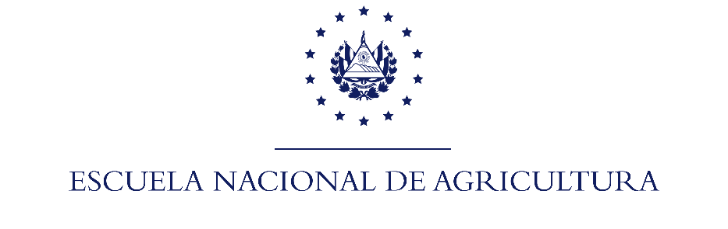 GERENCIA ADMINISTRATIVAADENDAS A TABLA DE PRECIOS DE PRODUCTOS ENA 
(SUJETO A DISPONIBILIDAD)
AL 31 DE MARZO DE 2024N°DESCRIPCIONUNIDAD DE MEDIDAPRECIO SIN IVAPRECIO CON IVA1Curso Elaboración de Biofertilizantes para la producción de hortalizas.Participante$ 110.619$ 125.002Producción de hortalizas a campo abiertoParticipante$ 110.619$ 125.003Huertos familiaresParticipante$ 110.619$ 125.004Producción de jaleas y mermeladasParticipante$ 110.619$ 125.005Curso sobre producción de pollo de engordeParticipante$ 110.619$ 125.006Curso de Manejo de Gallina PonedoraParticipante$ 110.619$ 125.007Chile dulce medianoC/U$ 0.088$ 0.108Chile dulce mediano por 180 unidadesSaco$ 8.850$ 10.009Chile dulce grande por 140 unidadesSaco$ 12.389$ 14.0010Biofertilizante (Biocarbon)Saco$ 13.274$ 15.0011Curso de Elaboración de Biofertilizantes para la Producción de HortalizasDe 2 participantes (productores) a más$ 99.558$ 112.5012Berenjena pequeñac/u$ 0.088$ 0.1013Berenjena grandec/u$ 0.133$ 0.1514Cebollinoc/u$ 0.044$ 0.05